Umweltsensibles Dauergrünland (DGL) im Sinne des Art. 4 i.V.m. Artikel 45 Absatz 1 der Verordnung (EU) Nr. 1307/2013 unterliegt seit dem 1. Januar 2015 einem Umwandlungs- und Pflugverbot. DGL, das kein umweltsensibles DGL ist, darf nur mit behördlicher Genehmigung umgewandelt werden.Der Antrag auf Genehmigung der Umwandlung von DGL ist nicht fristgebunden. Der Antrag sollte jedoch so rechtzeitig gestellt werden, dass der zuständigen Behörde genügend Zeit für eine sachgerechte Prüfung zur Verfügung steht. Es wird daher empfohlen, den Antrag mindestens vier Wochen vor dem geplanten Termin der Umwandlung zu stellen. Es wird darauf hingewiesen, dass die Umwandlung ohne vorherige Genehmigung rechtswidrig ist und zu Sanktionen führt. 2.	Angaben zur Umwandlung  2.1	Die zuständige Behörde im Land Brandenburg kann nur für solche Flächen die Umwandlung genehmigen, die in den Ländern Brandenburg und / oder Berlin liegen. Zu Flächen in anderen Bundesländern ist der Antrag bei den dort zuständigen Behörden zu stellen.2.2	Für die Umwandlung von DGL vorgesehene Flächen (ggf. gesondertes Blatt beifügen)a) 	auf der Fläche besteht eine KULAP-Verpflichtungb)	es handelt sich um im Jahr 2015 entstandenes DGLc)	es handelt sich um  ab 2015 im Rahmen der Greening-Verpflichtung entstandenes DGLd)	es handelt sich um sonstiges DGL, für dessen Umwandlung neues DGL in gleichem Umfang angelegt wird   In den Fällen 2.2 c) und d) besteht die Pflicht zur Neuanlage von DGL, diese Flächen sind in Tabelle 2.3 anzugeben Im Fall von 2.2 c) kann diese Pflicht ggf. entfallen. Für diesen Fall wird die Umwandlung ohne Pflicht zur Neuanlage von DGL beantragt, auf Grund von	□	öffentlichem Interesse		□	einer unzumutbaren HärteBegründung (ggf. auf gesondertem Blatt dem Antrag beifügen):2.3  Angaben zu den für die Neuanlage von DGL vorgesehenen Flächen 2.4	 Anlagen	□	Ausdruck der aktuellen Schlagskizze/n aus dem Agrarförderantrag zu allen  umzuwandelnden und neu anzulegenden Flächen  mit Angabe des FLIK und der Schlagnummer			□	Zustimmung des Flächeneigentümers von für die Neuanlage von DGL                                          vorgesehenen Flächen, sofern sie sich nicht im Eigentum des Antragstellers befinden			□	Bereitschaftserklärung des anderen Betriebes für die Neuanlage von DGL  				□	Erklärung der / des Eigentümer(s), dass die Verpflichtung bei der Neuanlage von DGL im Falle von Besitz- oder Eigentümerwechsel Gültigkeit behält								Ggf. weitere  Unterlagen:3.	Erklärungen des Antragstellers:Ich bin/Wir sind damit einverstanden, dass gemäß den Bestimmungen des BbgDSG die von mir/uns angegebenen personenbezogenen Daten elektronisch verarbeitet werden. Dies schließt ein, dass sich die zuständigen Behörden zu Erfüllung ihrer Aufgaben nach Maßgabe des BbgDSG im Rahmen der Verarbeitung personenbezogener Daten im Auftrag gem. § 11 BbgDSG auch anderer öffentlicher oder privater Stellen bedienen dürfen.Ich/Wir bestätige(n), dass die von mir/uns in diesen Anträgen und Anlagen gemachten Angaben richtig und vollständig sind. Mir/uns ist bekannt, dass die Umwandlung von Dauergrünlandflächen in Ackerland / Dauerkulturen erst nach Erteilung der Genehmigung erfolgen darf.4.	Behördeninternes Verfahren: (nicht vom Antragsteller auszufüllen)Bestätigungsvermerke der Behörden:4.1	zuständiger Landkreis	□	ggf. Beteiligung der UNB	□ 	Der Umwandlung stehen keine anderen Rechtsvorschriften oder Verpflichtungen des Betriebsinhabers im Sinne des § 16 Abs. 3 S. 5 DirektZahlDurchfG entgegen	□ 	Der Umwandlung stehen folgende anderen Rechtsvorschriften oder Verpflichtungen des Betriebsinhabers entgegen:Ort, Datum								Stempel, Unterschrift	4.2	LELF											Stand 24.02.2015Antrag auf Genehmigung der Umwandlung von DauergrünlandAntrag auf Genehmigung der Umwandlung von DauergrünlandAntrag auf Genehmigung der Umwandlung von DauergrünlandAntrag auf Genehmigung der Umwandlung von DauergrünlandAntrag auf Genehmigung der Umwandlung von DauergrünlandAntrag auf Genehmigung der Umwandlung von DauergrünlandAntrag auf Genehmigung der Umwandlung von DauergrünlandAntrag auf Genehmigung der Umwandlung von DauergrünlandAntrag auf Genehmigung der Umwandlung von DauergrünlandAntrag auf Genehmigung der Umwandlung von DauergrünlandAntrag auf Genehmigung der Umwandlung von DauergrünlandAntrag auf Genehmigung der Umwandlung von DauergrünlandAntrag auf Genehmigung der Umwandlung von DauergrünlandAntrag auf Genehmigung der Umwandlung von DauergrünlandAntrag auf Genehmigung der Umwandlung von DauergrünlandAntrag auf Genehmigung der Umwandlung von DauergrünlandAntrag auf Genehmigung der Umwandlung von DauergrünlandAntrag auf Genehmigung der Umwandlung von DauergrünlandAntrag auf Genehmigung der Umwandlung von DauergrünlandAntrag auf Genehmigung der Umwandlung von DauergrünlandAntrag auf Genehmigung der Umwandlung von DauergrünlandAntrag auf Genehmigung der Umwandlung von DauergrünlandAntrag auf Genehmigung der Umwandlung von DauergrünlandAntrag auf Genehmigung der Umwandlung von DauergrünlandAntrag auf Genehmigung der Umwandlung von Dauergrünland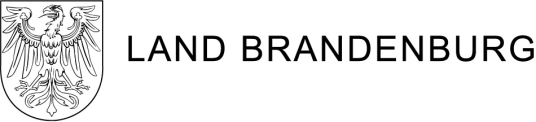 Landesamt für Ländliche Entwicklung, Landwirtschaft und FlurneuordnungGutshof 714641 PaulinenaueLandesamt für Ländliche Entwicklung, Landwirtschaft und FlurneuordnungGutshof 714641 PaulinenaueLandesamt für Ländliche Entwicklung, Landwirtschaft und FlurneuordnungGutshof 714641 PaulinenaueLandesamt für Ländliche Entwicklung, Landwirtschaft und FlurneuordnungGutshof 714641 PaulinenaueLandesamt für Ländliche Entwicklung, Landwirtschaft und FlurneuordnungGutshof 714641 PaulinenaueLandesamt für Ländliche Entwicklung, Landwirtschaft und FlurneuordnungGutshof 714641 PaulinenaueLandesamt für Ländliche Entwicklung, Landwirtschaft und FlurneuordnungGutshof 714641 PaulinenaueLandesamt für Ländliche Entwicklung, Landwirtschaft und FlurneuordnungGutshof 714641 PaulinenaueLandesamt für Ländliche Entwicklung, Landwirtschaft und FlurneuordnungGutshof 714641 PaulinenaueLandesamt für Ländliche Entwicklung, Landwirtschaft und FlurneuordnungGutshof 714641 PaulinenaueLandesamt für Ländliche Entwicklung, Landwirtschaft und FlurneuordnungGutshof 714641 PaulinenaueLandesamt für Ländliche Entwicklung, Landwirtschaft und FlurneuordnungGutshof 714641 PaulinenaueEingangsstempelEingangsstempelEingangsstempelEingangsstempelEingangsstempelEingangsstempelEingangsstempelEingangsstempelEingangsstempelEingangsstempelEingangsstempelLandesamt für Ländliche Entwicklung, Landwirtschaft und FlurneuordnungGutshof 714641 PaulinenaueLandesamt für Ländliche Entwicklung, Landwirtschaft und FlurneuordnungGutshof 714641 PaulinenaueLandesamt für Ländliche Entwicklung, Landwirtschaft und FlurneuordnungGutshof 714641 PaulinenaueLandesamt für Ländliche Entwicklung, Landwirtschaft und FlurneuordnungGutshof 714641 PaulinenaueLandesamt für Ländliche Entwicklung, Landwirtschaft und FlurneuordnungGutshof 714641 PaulinenaueLandesamt für Ländliche Entwicklung, Landwirtschaft und FlurneuordnungGutshof 714641 PaulinenaueLandesamt für Ländliche Entwicklung, Landwirtschaft und FlurneuordnungGutshof 714641 PaulinenaueLandesamt für Ländliche Entwicklung, Landwirtschaft und FlurneuordnungGutshof 714641 PaulinenaueLandesamt für Ländliche Entwicklung, Landwirtschaft und FlurneuordnungGutshof 714641 PaulinenaueLandesamt für Ländliche Entwicklung, Landwirtschaft und FlurneuordnungGutshof 714641 PaulinenaueLandesamt für Ländliche Entwicklung, Landwirtschaft und FlurneuordnungGutshof 714641 PaulinenaueLandesamt für Ländliche Entwicklung, Landwirtschaft und FlurneuordnungGutshof 714641 PaulinenaueEingangsstempelEingangsstempelEingangsstempelEingangsstempelEingangsstempelEingangsstempelEingangsstempelEingangsstempelEingangsstempelEingangsstempelEingangsstempel     Aktenzeichen:.......................................     Aktenzeichen:.......................................     Aktenzeichen:.......................................     Aktenzeichen:.......................................     Aktenzeichen:.......................................     Aktenzeichen:.......................................     Aktenzeichen:.......................................     Aktenzeichen:.......................................     Aktenzeichen:.......................................     Aktenzeichen:.......................................     Aktenzeichen:.......................................     Aktenzeichen:.......................................     Aktenzeichen:.......................................     Aktenzeichen:.......................................     Aktenzeichen:.......................................Bitte zutreffende FelderBitte zutreffende FelderBitte zutreffende FelderBitte zutreffende FelderBitte zutreffende FelderBitte zutreffende FelderBitte zutreffende Felderausfüllen oder ankreuzen,ausfüllen oder ankreuzen,ausfüllen oder ankreuzen,ausfüllen oder ankreuzen,ausfüllen oder ankreuzen,ausfüllen oder ankreuzen,ausfüllen oder ankreuzen,ausfüllen oder ankreuzen,ausfüllen oder ankreuzen,dunkel unterlegte Felderdunkel unterlegte Felderdunkel unterlegte Felderdunkel unterlegte Felderdunkel unterlegte Felderdunkel unterlegte Felderdunkel unterlegte Felderdunkel unterlegte Felderdunkel unterlegte Felderdunkel unterlegte Felderdunkel unterlegte Felderdunkel unterlegte Felderdunkel unterlegte Felderdunkel unterlegte Felderdunkel unterlegte Feldernicht ausfüllennicht ausfüllennicht ausfüllennicht ausfüllennicht ausfüllenAllgemeine AngabenAllgemeine AngabenAllgemeine AngabenAllgemeine AngabenAllgemeine AngabenAllgemeine AngabenAllgemeine AngabenAllgemeine AngabenAllgemeine AngabenAllgemeine AngabenAllgemeine AngabenAllgemeine AngabenAllgemeine AngabenAllgemeine AngabenAllgemeine AngabenAllgemeine AngabenAllgemeine AngabenAllgemeine AngabenAllgemeine AngabenAllgemeine AngabenAllgemeine AngabenAllgemeine AngabenBNR-ZD Nummer des Betriebsinhabers 
auf der Zentralen DatenbankBNR-ZD Nummer des Betriebsinhabers 
auf der Zentralen DatenbankBNR-ZD Nummer des Betriebsinhabers 
auf der Zentralen DatenbankBNR-ZD Nummer des Betriebsinhabers 
auf der Zentralen DatenbankBNR-ZD Nummer des Betriebsinhabers 
auf der Zentralen DatenbankBNR-ZD Nummer des Betriebsinhabers 
auf der Zentralen DatenbankBNR-ZD Nummer des Betriebsinhabers 
auf der Zentralen DatenbankBNR-ZD Nummer des Betriebsinhabers 
auf der Zentralen DatenbankGgf. TitelGgf. TitelGgf. TitelGgf. TitelGgf. TitelGgf. TitelGgf. TitelGgf. TitelAntragsteller/in Name / UnternehmensbezeichnungAntragsteller/in Name / UnternehmensbezeichnungAntragsteller/in Name / UnternehmensbezeichnungAntragsteller/in Name / UnternehmensbezeichnungAntragsteller/in Name / UnternehmensbezeichnungAntragsteller/in Name / UnternehmensbezeichnungAntragsteller/in Name / UnternehmensbezeichnungAntragsteller/in Name / UnternehmensbezeichnungAntragsteller/in Name / UnternehmensbezeichnungAntragsteller/in Name / UnternehmensbezeichnungAntragsteller/in Name / UnternehmensbezeichnungAntragsteller/in Name / UnternehmensbezeichnungAntragsteller/in Name / UnternehmensbezeichnungAntragsteller/in Name / UnternehmensbezeichnungAntragsteller/in Name / UnternehmensbezeichnungAntragsteller/in Name / UnternehmensbezeichnungAntragsteller/in Name / UnternehmensbezeichnungAntragsteller/in Name / UnternehmensbezeichnungAntragsteller/in Name / UnternehmensbezeichnungAntragsteller/in Name / UnternehmensbezeichnungAntragsteller/in Name / UnternehmensbezeichnungAntragsteller/in Name / UnternehmensbezeichnungAntragsteller/in Name / UnternehmensbezeichnungAntragsteller/in Name / UnternehmensbezeichnungVorname /ggf. noch UnternehmensbezeichnungVorname /ggf. noch UnternehmensbezeichnungVorname /ggf. noch UnternehmensbezeichnungVorname /ggf. noch UnternehmensbezeichnungVorname /ggf. noch UnternehmensbezeichnungVorname /ggf. noch UnternehmensbezeichnungVorname /ggf. noch UnternehmensbezeichnungVorname /ggf. noch UnternehmensbezeichnungVorname /ggf. noch UnternehmensbezeichnungVorname /ggf. noch UnternehmensbezeichnungVorname /ggf. noch UnternehmensbezeichnungVorname /ggf. noch UnternehmensbezeichnungVorname /ggf. noch UnternehmensbezeichnungVorname /ggf. noch UnternehmensbezeichnungVorname /ggf. noch UnternehmensbezeichnungVorname /ggf. noch UnternehmensbezeichnungVorname /ggf. noch UnternehmensbezeichnungVorname /ggf. noch UnternehmensbezeichnungVorname /ggf. noch UnternehmensbezeichnungVorname /ggf. noch UnternehmensbezeichnungVorname /ggf. noch UnternehmensbezeichnungVorname /ggf. noch UnternehmensbezeichnungVorname /ggf. noch UnternehmensbezeichnungVorname /ggf. noch UnternehmensbezeichnungVorname /ggf. noch UnternehmensbezeichnungVorname /ggf. noch UnternehmensbezeichnungVerantwortliche/r Leiter/in, wenn von obigenAngaben abweichend (Vollmacht ist beizufügen; sie soll nicht älter als 3 Monate sein)Verantwortliche/r Leiter/in, wenn von obigenAngaben abweichend (Vollmacht ist beizufügen; sie soll nicht älter als 3 Monate sein)Verantwortliche/r Leiter/in, wenn von obigenAngaben abweichend (Vollmacht ist beizufügen; sie soll nicht älter als 3 Monate sein)Verantwortliche/r Leiter/in, wenn von obigenAngaben abweichend (Vollmacht ist beizufügen; sie soll nicht älter als 3 Monate sein)Verantwortliche/r Leiter/in, wenn von obigenAngaben abweichend (Vollmacht ist beizufügen; sie soll nicht älter als 3 Monate sein)Verantwortliche/r Leiter/in, wenn von obigenAngaben abweichend (Vollmacht ist beizufügen; sie soll nicht älter als 3 Monate sein)Verantwortliche/r Leiter/in, wenn von obigenAngaben abweichend (Vollmacht ist beizufügen; sie soll nicht älter als 3 Monate sein)Verantwortliche/r Leiter/in, wenn von obigenAngaben abweichend (Vollmacht ist beizufügen; sie soll nicht älter als 3 Monate sein)Verantwortliche/r Leiter/in, wenn von obigenAngaben abweichend (Vollmacht ist beizufügen; sie soll nicht älter als 3 Monate sein)Verantwortliche/r Leiter/in, wenn von obigenAngaben abweichend (Vollmacht ist beizufügen; sie soll nicht älter als 3 Monate sein)Verantwortliche/r Leiter/in, wenn von obigenAngaben abweichend (Vollmacht ist beizufügen; sie soll nicht älter als 3 Monate sein)Verantwortliche/r Leiter/in, wenn von obigenAngaben abweichend (Vollmacht ist beizufügen; sie soll nicht älter als 3 Monate sein)Verantwortliche/r Leiter/in, wenn von obigenAngaben abweichend (Vollmacht ist beizufügen; sie soll nicht älter als 3 Monate sein)Verantwortliche/r Leiter/in, wenn von obigenAngaben abweichend (Vollmacht ist beizufügen; sie soll nicht älter als 3 Monate sein)Verantwortliche/r Leiter/in, wenn von obigenAngaben abweichend (Vollmacht ist beizufügen; sie soll nicht älter als 3 Monate sein)Verantwortliche/r Leiter/in, wenn von obigenAngaben abweichend (Vollmacht ist beizufügen; sie soll nicht älter als 3 Monate sein)Verantwortliche/r Leiter/in, wenn von obigenAngaben abweichend (Vollmacht ist beizufügen; sie soll nicht älter als 3 Monate sein)Verantwortliche/r Leiter/in, wenn von obigenAngaben abweichend (Vollmacht ist beizufügen; sie soll nicht älter als 3 Monate sein)Verantwortliche/r Leiter/in, wenn von obigenAngaben abweichend (Vollmacht ist beizufügen; sie soll nicht älter als 3 Monate sein)Verantwortliche/r Leiter/in, wenn von obigenAngaben abweichend (Vollmacht ist beizufügen; sie soll nicht älter als 3 Monate sein)Verantwortliche/r Leiter/in, wenn von obigenAngaben abweichend (Vollmacht ist beizufügen; sie soll nicht älter als 3 Monate sein)Verantwortliche/r Leiter/in, wenn von obigenAngaben abweichend (Vollmacht ist beizufügen; sie soll nicht älter als 3 Monate sein)Verantwortliche/r Leiter/in, wenn von obigenAngaben abweichend (Vollmacht ist beizufügen; sie soll nicht älter als 3 Monate sein)Verantwortliche/r Leiter/in, wenn von obigenAngaben abweichend (Vollmacht ist beizufügen; sie soll nicht älter als 3 Monate sein)Verantwortliche/r Leiter/in, wenn von obigenAngaben abweichend (Vollmacht ist beizufügen; sie soll nicht älter als 3 Monate sein)Verantwortliche/r Leiter/in, wenn von obigenAngaben abweichend (Vollmacht ist beizufügen; sie soll nicht älter als 3 Monate sein)Verantwortliche/r Leiter/in, wenn von obigenAngaben abweichend (Vollmacht ist beizufügen; sie soll nicht älter als 3 Monate sein)Verantwortliche/r Leiter/in, wenn von obigenAngaben abweichend (Vollmacht ist beizufügen; sie soll nicht älter als 3 Monate sein)Verantwortliche/r Leiter/in, wenn von obigenAngaben abweichend (Vollmacht ist beizufügen; sie soll nicht älter als 3 Monate sein)Verantwortliche/r Leiter/in, wenn von obigenAngaben abweichend (Vollmacht ist beizufügen; sie soll nicht älter als 3 Monate sein)Verantwortliche/r Leiter/in, wenn von obigenAngaben abweichend (Vollmacht ist beizufügen; sie soll nicht älter als 3 Monate sein)Verantwortliche/r Leiter/in, wenn von obigenAngaben abweichend (Vollmacht ist beizufügen; sie soll nicht älter als 3 Monate sein)Verantwortliche/r Leiter/in, wenn von obigenAngaben abweichend (Vollmacht ist beizufügen; sie soll nicht älter als 3 Monate sein)Verantwortliche/r Leiter/in, wenn von obigenAngaben abweichend (Vollmacht ist beizufügen; sie soll nicht älter als 3 Monate sein)Verantwortliche/r Leiter/in, wenn von obigenAngaben abweichend (Vollmacht ist beizufügen; sie soll nicht älter als 3 Monate sein)Verantwortliche/r Leiter/in, wenn von obigenAngaben abweichend (Vollmacht ist beizufügen; sie soll nicht älter als 3 Monate sein)Verantwortliche/r Leiter/in, wenn von obigenAngaben abweichend (Vollmacht ist beizufügen; sie soll nicht älter als 3 Monate sein)Verantwortliche/r Leiter/in, wenn von obigenAngaben abweichend (Vollmacht ist beizufügen; sie soll nicht älter als 3 Monate sein)Verantwortliche/r Leiter/in, wenn von obigenAngaben abweichend (Vollmacht ist beizufügen; sie soll nicht älter als 3 Monate sein)Verantwortliche/r Leiter/in, wenn von obigenAngaben abweichend (Vollmacht ist beizufügen; sie soll nicht älter als 3 Monate sein)Verantwortliche/r Leiter/in, wenn von obigenAngaben abweichend (Vollmacht ist beizufügen; sie soll nicht älter als 3 Monate sein)Verantwortliche/r Leiter/in, wenn von obigenAngaben abweichend (Vollmacht ist beizufügen; sie soll nicht älter als 3 Monate sein)Verantwortliche/r Leiter/in, wenn von obigenAngaben abweichend (Vollmacht ist beizufügen; sie soll nicht älter als 3 Monate sein)AnschriftenAnschriftenAnschriftenAnschriftenAnschriftenAnschriftenAnschriftenAnschriftenAnschriftenAnschriftenAnschriftenAnschriftenAnschriftenAnschriftenAnschriftenAnschriftenAnschriftenAnschriftenAnschriftenAnschriftenAnschriftenAnschriftenAnschriften Postanschrift Postanschrift Postanschrift Postanschrift Postanschrift Postanschrift Postanschrift Postanschrift Postanschrift Postanschrift Postanschrift Postanschrift Postanschrift Postanschrift Postanschrift Postanschrift Postanschrift Unternehmenssitz (falls abweichend) Unternehmenssitz (falls abweichend) Unternehmenssitz (falls abweichend) Unternehmenssitz (falls abweichend) Unternehmenssitz (falls abweichend) Unternehmenssitz (falls abweichend) Unternehmenssitz (falls abweichend) Unternehmenssitz (falls abweichend) Unternehmenssitz (falls abweichend) Unternehmenssitz (falls abweichend) Unternehmenssitz (falls abweichend) Unternehmenssitz (falls abweichend) Unternehmenssitz (falls abweichend) Unternehmenssitz (falls abweichend) Unternehmenssitz (falls abweichend) Unternehmenssitz (falls abweichend) Unternehmenssitz (falls abweichend) Unternehmenssitz (falls abweichend) Unternehmenssitz (falls abweichend) Unternehmenssitz (falls abweichend) Unternehmenssitz (falls abweichend) Unternehmenssitz (falls abweichend) Unternehmenssitz (falls abweichend) Unternehmenssitz (falls abweichend)   Straße und Hausnummer (kein Postfach zulässig)   Straße und Hausnummer (kein Postfach zulässig)   Straße und Hausnummer (kein Postfach zulässig)   Straße und Hausnummer (kein Postfach zulässig)   Straße und Hausnummer (kein Postfach zulässig)   Straße und Hausnummer (kein Postfach zulässig)   Straße und Hausnummer (kein Postfach zulässig)   Straße und Hausnummer (kein Postfach zulässig)   Straße und Hausnummer (kein Postfach zulässig)   Straße und Hausnummer (kein Postfach zulässig)   Straße und Hausnummer (kein Postfach zulässig)   Straße und Hausnummer (kein Postfach zulässig)   Straße und Hausnummer (kein Postfach zulässig)   Straße und Hausnummer (kein Postfach zulässig)   Straße und Hausnummer (kein Postfach zulässig)   Straße und Hausnummer (kein Postfach zulässig)   Straße und Hausnummer (kein Postfach zulässig)   Straße und Hausnummer    Straße und Hausnummer    Straße und Hausnummer    Straße und Hausnummer    Straße und Hausnummer    Straße und Hausnummer    Straße und Hausnummer    Straße und Hausnummer    Straße und Hausnummer    Straße und Hausnummer    Straße und Hausnummer    Straße und Hausnummer    Straße und Hausnummer    Straße und Hausnummer    Straße und Hausnummer    Straße und Hausnummer    Straße und Hausnummer    Straße und Hausnummer    Straße und Hausnummer    Straße und Hausnummer    Straße und Hausnummer    Straße und Hausnummer    Straße und Hausnummer    Straße und Hausnummer    Postleitzahl   Postleitzahl   Postleitzahl   Postleitzahl   Ort   Ort   Ort   Ort   Ort   Ort   Ort   Ort   Ort   Ort   Ort   Ort   Ort   Postleitzahl   Postleitzahl   Postleitzahl   Postleitzahl   Postleitzahl   Postleitzahl   Postleitzahl   Postleitzahl   Postleitzahl   Postleitzahl   Postleitzahl   Ort   Ort   Ort   Ort   Ort   Ort   Ort   Ort   Ort   Ort   Ort   Ort   Ort   Ortsteil   Ortsteil   Ortsteil   Ortsteil   Ortsteil   Ortsteil   Ortsteil   Ortsteil   Ortsteil   Ortsteil   Ortsteil   Ortsteil   Ortsteil   Ortsteil   Ortsteil   Ortsteil   Ortsteil   Ortsteil   Ortsteil   Ortsteil   Ortsteil   Ortsteil   Ortsteil   Ortsteil   Ortsteil   Ortsteil   Ortsteil   Ortsteil   Ortsteil   Ortsteil   Ortsteil   Ortsteil   Ortsteil   Ortsteil   Ortsteil   Ortsteil   Ortsteil   Ortsteil   Ortsteil   Ortsteil   OrtsteilTelefon-Nr. (mit Vorwahl)Telefon-Nr. (mit Vorwahl)Telefon-Nr. (mit Vorwahl)Telefon-Nr. (mit Vorwahl)Telefon-Nr. (mit Vorwahl)Telefon-Nr. (mit Vorwahl)Telefon-Nr. (mit Vorwahl)Telefon-Nr. (mit Vorwahl)  	  Ggf. Mobil-Telefon-Nr.  	  Ggf. Mobil-Telefon-Nr.  	  Ggf. Mobil-Telefon-Nr.  	  Ggf. Mobil-Telefon-Nr.  	  Ggf. Mobil-Telefon-Nr.  	  Ggf. Mobil-Telefon-Nr.  	  Ggf. Mobil-Telefon-Nr.  	  Ggf. Mobil-Telefon-Nr.  	  Ggf. Mobil-Telefon-Nr.  	  Ggf. Mobil-Telefon-Nr.  	  Ggf. Mobil-Telefon-Nr.  	  Ggf. Mobil-Telefon-Nr.  	  Ggf. Mobil-Telefon-Nr.  	  Ggf. Mobil-Telefon-Nr.  Fax-Nr. (mit Vorwahl)  Fax-Nr. (mit Vorwahl)  Fax-Nr. (mit Vorwahl)  Fax-Nr. (mit Vorwahl)  Fax-Nr. (mit Vorwahl)  Fax-Nr. (mit Vorwahl)  Fax-Nr. (mit Vorwahl)  Fax-Nr. (mit Vorwahl)  Fax-Nr. (mit Vorwahl)  Fax-Nr. (mit Vorwahl)  Fax-Nr. (mit Vorwahl)  Fax-Nr. (mit Vorwahl)  Fax-Nr. (mit Vorwahl)  Fax-Nr. (mit Vorwahl)  Fax-Nr. (mit Vorwahl)  Fax-Nr. (mit Vorwahl)ggf. E-Mail-Adresseggf. E-Mail-Adresseggf. E-Mail-Adresseggf. E-Mail-Adresseggf. E-Mail-Adresseggf. E-Mail-Adresseggf. E-Mail-Adresseggf. E-Mail-AdresseFeldblockFLIKSchlagSchlagnummerFlächein Flächein Flächein Eigentum (E)Pacht (P)Angabe, welcher der u. a. Sachverhalte (a – d) zutrifft. Im Fall a) ist auch das  Förderprogramm anzugebenFeldblockFLIKSchlagSchlagnummerhaarqmEigentum (E)Pacht (P)Angabe, welcher der u. a. Sachverhalte (a – d) zutrifft. Im Fall a) ist auch das  Förderprogramm anzugebenSumme gesamt:Summe gesamt: FeldblockFLIKSchlagSchlagnummerFlächein Flächein Flächein Eigentum (E)Pacht (P)Sofern die Neuanlage in einem anderen Betrieb erfolgt:Angabe der BNRZD FeldblockFLIKSchlagSchlagnummerhaarqmEigentum (E)Pacht (P)Sofern die Neuanlage in einem anderen Betrieb erfolgt:Angabe der BNRZDSumme gesamt:Summe gesamt:Ort, DatumUnterschrift des/der Antragsteller/s/in oder des/derVertretungsbefugten des Betriebes